Задание 1Дайте определение понятиям (10 баллов)Вади ________________________________________________________________________________________________________________________________________________________________________________________Эрозия______________________________________________________________________________________________________________________________________________________________________________________Мегалополис______________________________________________________________________________________________________________________________________________________________________________________ Иммиграция______________________________________________________________________________________________________________________________________________________________________________________Платформа________________________________________________________________________________________________________________________________________________________________________________________Задание 2Заполните пропуски в тексте (10 баллов)Согласно современной теории литосферных плит вся литосфера узкими и активными зонами — глубинными разломами — разделена на отдельные блоки, перемещающиеся в пластичном слое верхней мантии относительно друг друга со скоростью ________ см в год. Эти блоки называются ______________________________. Их перемещение по поверхности ______________________________ происходит под влиянием конвективных течений в мантии. Отдельные литосферные плиты могут расходиться, сближаться или скользить друг относительно друга. В первом случае между плитами возникают зоны растяжения с трещинами вдоль границ плит, во втором — зоны ________________________, сопровождаемые надвиганием одной плиты на другую, в третьем — сдвиговые зоны — разломы, вдоль которых происходит скольжение соседних плит. В местах схождения континентальных плит происходит их столкновение, образуются ___________________. При взаимодействии континентальной и океанической плит, плита с океанической земной корой ____________________под плиту с континентальной земной корой. В результате столкновения континентальной и океанической литосферных плит образуются _______________________, __________________и _________________. Для осевых зон срединно-океанических хребтов характерны _______________ (от англ.  - расщелина, трещина, разлом) — крупная линейная тектоническая структура земной коры протяженностью в сотни, тысячи, шириной в десятки, а иногда и сотни километров, образовавшаяся главным образом при горизонтальном растяжении коры. Задание 3Выберите правильный ответ (15 баллов)1. Для какой природной зоны характерны такие условия формирования как постоянно высокие температуры круглый год, большое количество атмосферных осадков, выпадающих круглогодично и ежедневно:А) тундра;                 В) степь; Б) тайга;                     Г) влажные экваториальные леса.2.Определите группу, в которой верно указаны столицы стран, где численно преобладают мужчины:А) Эр-Риад,  Дели, Пекин, Анкара,Б) Вашингтон, Ташкент, Улан-Батор, Токио,В) Сеул, Тель-Авив, Кабул, Гавана,3.Наиболее распространенным языком в мире из перечисленных является:А) русский, Б) арабский,  В) хинди,  Г) бенгальский4. В какой горной системе количество высотных природных поясов будет больше:А) Уральские горы;     Б) Гималаи;     В) Саяны;      Г) Скандинавские горы.5. Главный район трудовой иммиграции – это:А) Юго-Западная Азия, Б) Западная Европа, В) Восточная Африка, Г) СНГ6. Определите  мегалополис  мира  с наибольшей численностью  населения:А) Токайдо,  Б) Чипиттс, В) Босваш, Г) Русский, Д) Лондон-Ливерпуль, 7. В какой из перечисленных стран Евразии в летнее время дожди выпадают крайне редко?А) Индия                Б) Испания В) Япония              Г) Норвегия.8. Выберите правильное утверждение о циркуляции воздушных масс по сезонам в субтропическом климатическом поясе:А) зимой и летом господствуют тропические воздушные массы;Б) зимой – умеренные воздушные массы, летом – тропические;В) зимой – тропические воздушные массы, летом – умеренные;Г) зимой – тропические воздушные массы, летом – экваториальные.9. Выберите правильное утверждение, в котором указаны материки по мере увеличения их площади:А) Австралия, Антарктида, Северная Америка, Южная Америка, Африка, Евразия;Б) Австралия, Антарктида, Южная Америка, Африка, Северная Америка, Евразия;В) Австралия, Антарктида, Южная Америка, Северная Америка, Африка, Евразия.10. Три плавания в областях Тихого океана провел английский мореплавательА) Васко да Гама                    Б) Д.Кук      В) Тур Хейердал11. Крайняя западная точка Африки имеет географические координаты …А) 34о 52` ю.ш.,19о 59` в.д.                                                        Б) 14о 45` с.ш., 17о 32` з.д.В) 34о 52` с.ш., 19о 59` з.д.12. Примерно в одно время с Андами образовались …А) Скандинавские горы                                                             Б) горы Антарктического полуостроваВ)  Большой Водораздельный хребет                                      Г) Капские горы13. Какому тепловому поясу принадлежит изотерма самого теплого месяца +5оСА) жаркому   Б) умеренному  В) холодному   Г) вечного мороза14. Самый сухой из материков …А) Африка       Б) Австралия    В) Евразия      Г) Северная Америка 15. На пути муссонов с океана поднимаются горы …, и на их южных склонах выпадает большее количество атмосферных осадков.А) Кордильеры     Б) Анды    В) Альпы     Г) ГималаиЗадание 4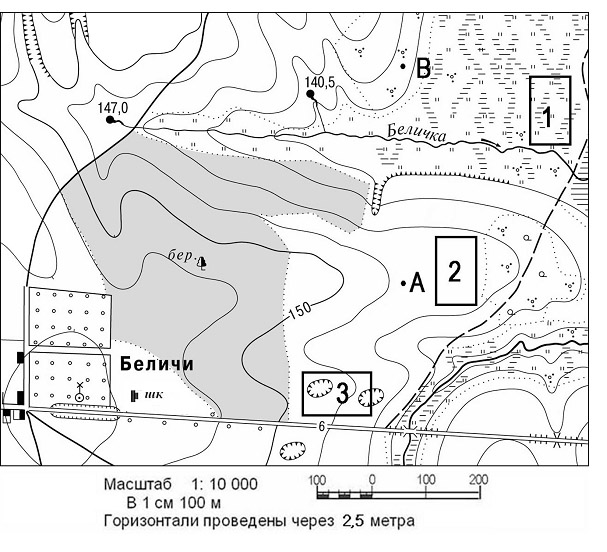 Используя план местности, ответьте на вопросы (10 баллов)1. Что такое масштаб? _________________________________________ __________________________________________________________________________________________________________________________________________________________
2. Назовите виды масштаба ________________________, ____________________, _________________________.3. Определите по плану местности азимут, по которому надо идти от школы до родника, расположенного на высоте 140,5 м: _______________4. Определите по карте расстояние на местности по прямой от точки А до точки В. Расчёты запишите _____________________________________________________5. Определите по карте, в каком направлении течет ручей Беличка. _____________6. В каком направлении от деревни Беличи находятся болото? ________________ 7. Видно ли будет из точки  В здание  школы? Ответ обоснуйте. _____________________________________________________________________________________________________________________________________________________8. Откуда, с Вашей точки зрения, пошло название деревни? ______________________________________________________________________________________________________________________________________________________9.Какие объекты увидит пешеход на своем пути, двигающийся из школы вдоль железной дороги. __________________________________________________________________________________________________________________________________________________________10. В какой из точек (1,2,3) вы посадили бы сад. Ответ обоснуйте. ______________________________________________________________________________________________________________________________________________________________________________________________________________________________________